Joint Statement of Participant/Trading Member & General Clearing Member Date:  To: EnEx Member Support		110, Athinon Ave. 104 42 Athens, Greece	Tel: +30 210 336 6845	Fax: +30 210 336 6951	E-mail: EnEx-Member-Support@enexgroup.gr For the Company  
(Name of Legal Representative, Position, Signature)     (Company Stamp)For the credit institution / investment firm 
(Name of Legal Representative(s), Position, Signature)     (Company Stamp)With the present document the company under the name  confirms that it has allocated the clearing of its transactions from the , to the credit institution or investment firm , which is a General Clearing Member of the clearing house .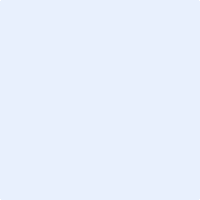 